CONFIDENTIAL
	
Application form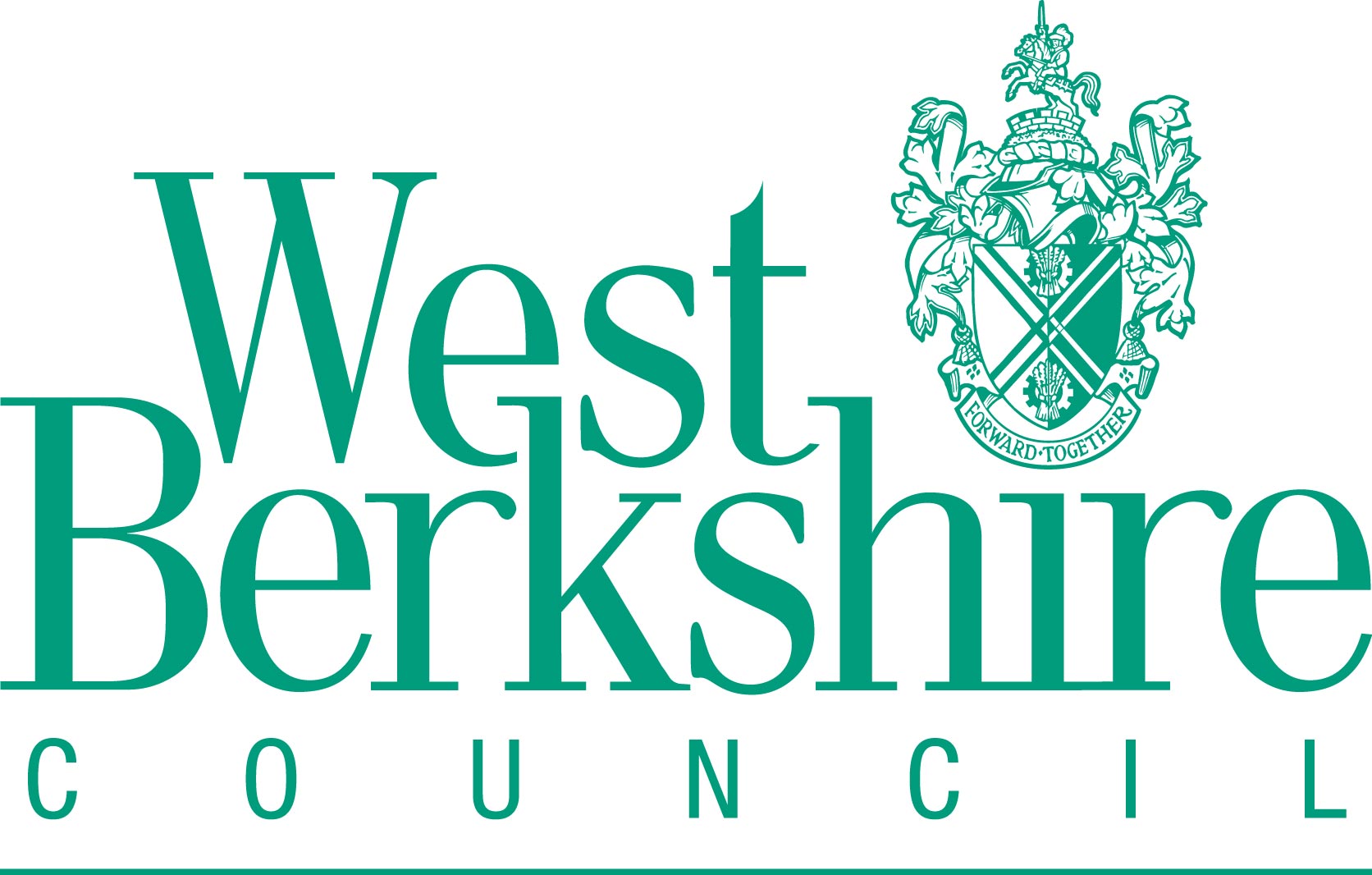 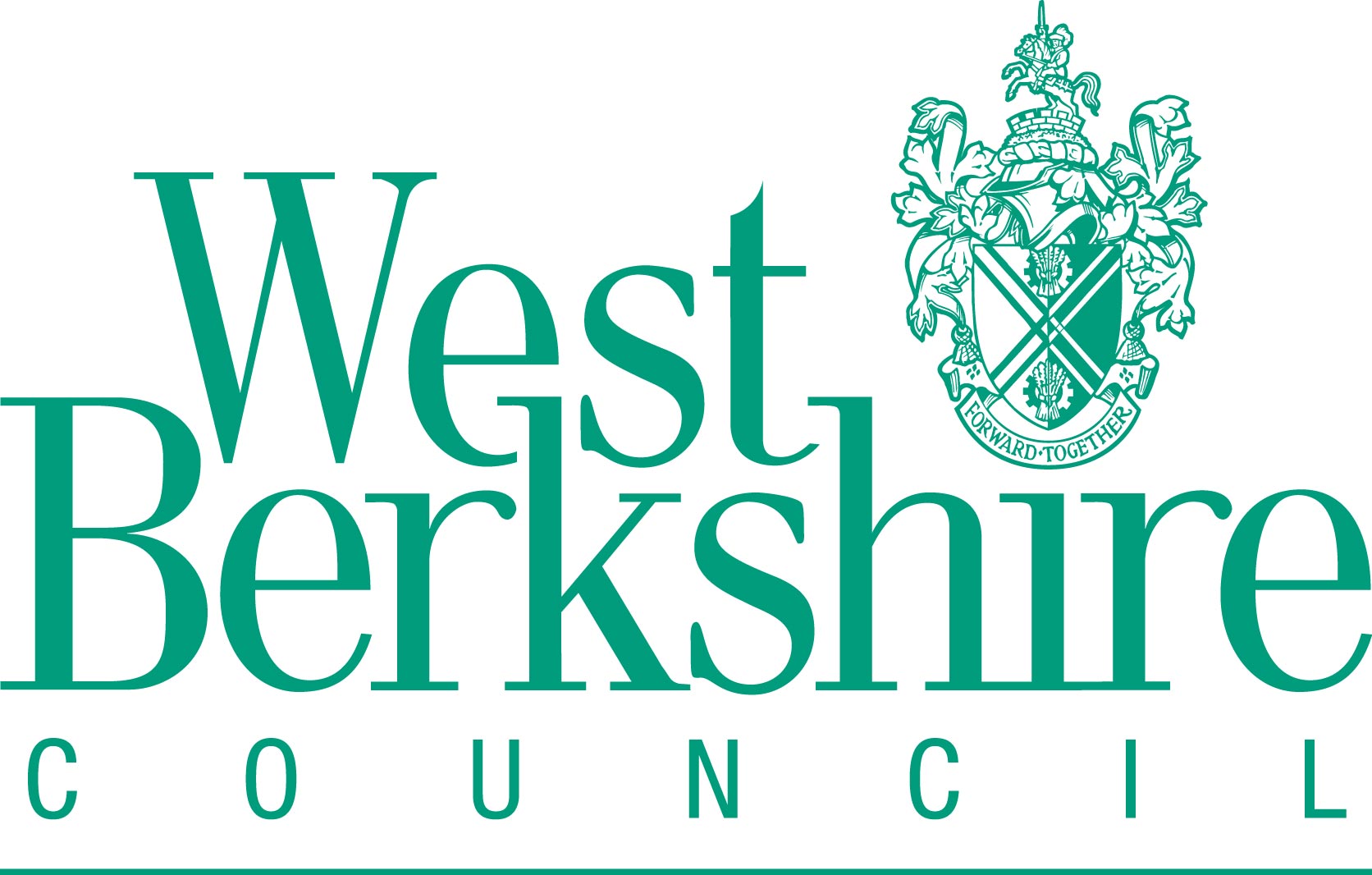 For all teaching posts in West BerkshireThis School is committed to safeguarding children and promoting the welfare of children and young people and expects all staff and volunteers to share this commitment. We will ensure that all our recruitment and selection practices reflect this commitment and is in line with the guidance in KCSIE. All shortlisted candidates will be asked to complete a criminal records self-disclosure form. Successful candidates will be subject to Disclosure and Barring Service (DBS) checks along with other relevant employment checks including online searches help to identify any incidents and/or issues which may be relevant to your suitability for the role, which the school may want to explore further with you.Post detailsPost detailsPost detailsPost detailsPost applied forReference no.SchoolWhere did you see the post advertised?Your personal detailsYour personal detailsYour personal detailsYour personal detailsFirst name(s)Last nameFirst name(s)Previous NamesAddressHome numberAddressMobile numberAddressWork numberAddressEmail     @     PostcodePreferred contact methodNational Insurance numberNational Insurance numberProfessional detailsProfessional detailsProfessional detailsProfessional detailsProfessional detailsProfessional detailsDo you hold UK Qualified Teacher Status (QTS)?Do you hold UK Qualified Teacher Status (QTS)?Do you hold UK Qualified Teacher Status (QTS)?Do you hold UK Qualified Teacher Status (QTS)?Yes  No  Teacher reference numberTeacher reference numberTeacher reference numberTeacher reference numberIf qualified after 7th May 1999, have you successfully completed a Statutory Induction Period?If qualified after 7th May 1999, have you successfully completed a Statutory Induction Period?If qualified after 7th May 1999, have you successfully completed a Statutory Induction Period?If qualified after 7th May 1999, have you successfully completed a Statutory Induction Period?Yes  No  If yes, date completedLocal authorityEducation (most recent first)Education (most recent first)Education (most recent first)Education (most recent first)Education (most recent first)School/college/universityDate of awardQualification level, subject and gradeAwarding bodyFull/part time studyRelevant professional membershipRelevant professional membershipRelevant professional membershipProfessional bodyMembership levelDate awardedOther relevant training or qualifications (please give details of the qualification obtained, awarding body and dates, including  QTS route if not covered above)Other relevant training or qualifications (please give details of the qualification obtained, awarding body and dates, including  QTS route if not covered above)Other relevant training or qualifications (please give details of the qualification obtained, awarding body and dates, including  QTS route if not covered above)QualificationAwarding BodyDate obtainedEarly Career Teachers/Newly Qualified Teachers – only complete this section if you are an:Early Career Teacher, or NQT who has started statutory induction prior to 1st September 2021 but not completed it  (please provide details of teaching experience gained through teaching placements)Current or most recent employmentCurrent or most recent employmentCurrent or most recent employmentCurrent or most recent employmentName and address of employerOnly complete this section if the current or most recent employment is in a schoolTypeOnly complete this section if the current or most recent employment is in a schoolAge rangeOnly complete this section if the current or most recent employment is in a schoolNumber on rollOnly complete this section if the current or most recent employment is in a schoolLocal authority (if relevant)Start dateEnd date (if applicable)Contract type (permanent, temporary etc)Notice periodSalary (including allowances)Reason for leavingKey dutiesPrevious employment since leaving school (please also include details of any volunteering and account for any gaps in employment)Previous employment since leaving school (please also include details of any volunteering and account for any gaps in employment)Previous employment since leaving school (please also include details of any volunteering and account for any gaps in employment)Previous employment since leaving school (please also include details of any volunteering and account for any gaps in employment)Employer’s name and addressDatesPost held and duties- specify whether paid or volunteer roleReason for leavingSupporting statement (please give details of your skills, abilities, experience and achievements to demonstrate how you meet the criteria in the person specification, using examples wherever possible)RefereesRefereesRefereesRefereesPlease provide contact details for at least two referees who are able to comment on your suitability for the job applied for.The first referee MUST be your current or most recent employer (or your course tutor if you are currently in, or have just left, full time education).The second referee must be from the employer prior to your first referee. If your referee 1 or 2 relates to roles that did not involve working with children, an additional reference will be sought from the employer with whom you were most recently employed to work with children (if any). For teachers this will be the school, college or local authority at which you were most recently employedReferences from friends and relatives are not acceptable.Current and/or previous employers will be asked about any disciplinary offences (whether or not the sanction has expired) which relate to children, and about any capability procedures which are ongoing.We reserve the right to contact any of your previous employers.Please provide contact details for at least two referees who are able to comment on your suitability for the job applied for.The first referee MUST be your current or most recent employer (or your course tutor if you are currently in, or have just left, full time education).The second referee must be from the employer prior to your first referee. If your referee 1 or 2 relates to roles that did not involve working with children, an additional reference will be sought from the employer with whom you were most recently employed to work with children (if any). For teachers this will be the school, college or local authority at which you were most recently employedReferences from friends and relatives are not acceptable.Current and/or previous employers will be asked about any disciplinary offences (whether or not the sanction has expired) which relate to children, and about any capability procedures which are ongoing.We reserve the right to contact any of your previous employers.Please provide contact details for at least two referees who are able to comment on your suitability for the job applied for.The first referee MUST be your current or most recent employer (or your course tutor if you are currently in, or have just left, full time education).The second referee must be from the employer prior to your first referee. If your referee 1 or 2 relates to roles that did not involve working with children, an additional reference will be sought from the employer with whom you were most recently employed to work with children (if any). For teachers this will be the school, college or local authority at which you were most recently employedReferences from friends and relatives are not acceptable.Current and/or previous employers will be asked about any disciplinary offences (whether or not the sanction has expired) which relate to children, and about any capability procedures which are ongoing.We reserve the right to contact any of your previous employers.Please provide contact details for at least two referees who are able to comment on your suitability for the job applied for.The first referee MUST be your current or most recent employer (or your course tutor if you are currently in, or have just left, full time education).The second referee must be from the employer prior to your first referee. If your referee 1 or 2 relates to roles that did not involve working with children, an additional reference will be sought from the employer with whom you were most recently employed to work with children (if any). For teachers this will be the school, college or local authority at which you were most recently employedReferences from friends and relatives are not acceptable.Current and/or previous employers will be asked about any disciplinary offences (whether or not the sanction has expired) which relate to children, and about any capability procedures which are ongoing.We reserve the right to contact any of your previous employers.Referee 1Referee 2Referee 3Full namePositionAddressTelephoneEmail References may be taken up prior to interview. If you are successful at interview, any offer of employment will be subject to receipt of satisfactory references and any additional pre-employment checks. If successful, the Headteacher or Chair of Governors will contact your referee in order to verify the authorship of the reference.References may be taken up prior to interview. If you are successful at interview, any offer of employment will be subject to receipt of satisfactory references and any additional pre-employment checks. If successful, the Headteacher or Chair of Governors will contact your referee in order to verify the authorship of the reference.References may be taken up prior to interview. If you are successful at interview, any offer of employment will be subject to receipt of satisfactory references and any additional pre-employment checks. If successful, the Headteacher or Chair of Governors will contact your referee in order to verify the authorship of the reference.References may be taken up prior to interview. If you are successful at interview, any offer of employment will be subject to receipt of satisfactory references and any additional pre-employment checks. If successful, the Headteacher or Chair of Governors will contact your referee in order to verify the authorship of the reference.DeclarationsDeclarationsDeclarationsRelationships (failure to disclose a close personal relationship as described below may disqualify you)Relationships (failure to disclose a close personal relationship as described below may disqualify you)Relationships (failure to disclose a close personal relationship as described below may disqualify you)Are you a relative or a partner of, or do you have a close personal relationship with, any employee or elected councillor of West Berkshire Council?Yes  No  If yes, please state their full name, post title and place of work Do you require permission to work in the UK? (you will be required to provide evidence of eligibility to work in the UK)Yes  No  Criminal records self-disclosures and Disclosure Barring Service ChecksCriminal records self-disclosures and Disclosure Barring Service ChecksCriminal records self-disclosures and Disclosure Barring Service ChecksThis School is committed to safeguarding children and promoting the welfare of children and young people and expects all staff and volunteers to share this commitment. We will ensure that all our recruitment and selection practices reflect this commitment. All shortlisted candidates will be asked to complete a criminal records self-disclosure form and successful candidates will be subject to Disclosure and Barring Service (DBS) checks along with other relevant employment checks.The role you are applying for is ‘exempt’ from the Rehabilitation of Offenders Act 1974,  so if you are shortlisted for interview you will be required to declare’: · All unspent conditional cautions or convictions under the Rehabilitation of Offenders Act 1974 · All spent adult cautions (simple or conditional) or spent convictions that are not ‘protected’ as defined by the Rehabilitation of Offenders Act 1974 (Exceptions) Order 1975 (as amended) The amendments to the Exceptions Order provide that certain ‘spent’ convictions and cautions are ‘protected’ and are not subject to disclosure to employers and cannot be taken into account. You can find information about filtering in the DBS filtering guide - GOV.UKIf you need further advice on whether or not conviction or caution needs to be declared you can find guidance on the Ministry of Justice website and/or seek advice from the NACRO website and from NACRO’s What do I need to disclose guidance.If you are successful in your application for this role you will be required to have a DBS check of the appropriate level (standard, enhanced or enhanced with barred list) and other pre-engagement checks.  This School is committed to safeguarding children and promoting the welfare of children and young people and expects all staff and volunteers to share this commitment. We will ensure that all our recruitment and selection practices reflect this commitment. All shortlisted candidates will be asked to complete a criminal records self-disclosure form and successful candidates will be subject to Disclosure and Barring Service (DBS) checks along with other relevant employment checks.The role you are applying for is ‘exempt’ from the Rehabilitation of Offenders Act 1974,  so if you are shortlisted for interview you will be required to declare’: · All unspent conditional cautions or convictions under the Rehabilitation of Offenders Act 1974 · All spent adult cautions (simple or conditional) or spent convictions that are not ‘protected’ as defined by the Rehabilitation of Offenders Act 1974 (Exceptions) Order 1975 (as amended) The amendments to the Exceptions Order provide that certain ‘spent’ convictions and cautions are ‘protected’ and are not subject to disclosure to employers and cannot be taken into account. You can find information about filtering in the DBS filtering guide - GOV.UKIf you need further advice on whether or not conviction or caution needs to be declared you can find guidance on the Ministry of Justice website and/or seek advice from the NACRO website and from NACRO’s What do I need to disclose guidance.If you are successful in your application for this role you will be required to have a DBS check of the appropriate level (standard, enhanced or enhanced with barred list) and other pre-engagement checks.  This School is committed to safeguarding children and promoting the welfare of children and young people and expects all staff and volunteers to share this commitment. We will ensure that all our recruitment and selection practices reflect this commitment. All shortlisted candidates will be asked to complete a criminal records self-disclosure form and successful candidates will be subject to Disclosure and Barring Service (DBS) checks along with other relevant employment checks.The role you are applying for is ‘exempt’ from the Rehabilitation of Offenders Act 1974,  so if you are shortlisted for interview you will be required to declare’: · All unspent conditional cautions or convictions under the Rehabilitation of Offenders Act 1974 · All spent adult cautions (simple or conditional) or spent convictions that are not ‘protected’ as defined by the Rehabilitation of Offenders Act 1974 (Exceptions) Order 1975 (as amended) The amendments to the Exceptions Order provide that certain ‘spent’ convictions and cautions are ‘protected’ and are not subject to disclosure to employers and cannot be taken into account. You can find information about filtering in the DBS filtering guide - GOV.UKIf you need further advice on whether or not conviction or caution needs to be declared you can find guidance on the Ministry of Justice website and/or seek advice from the NACRO website and from NACRO’s What do I need to disclose guidance.If you are successful in your application for this role you will be required to have a DBS check of the appropriate level (standard, enhanced or enhanced with barred list) and other pre-engagement checks.  DBS Barred List declarationDBS Barred List declarationDBS Barred List declarationDBS barred listsIt is a criminal offence to apply for or accept a position (paid or unpaid) working with children and vulnerable adults if you are excluded from such work by virtue of inclusion on the DBS barred list. A copy of the DBS Code of Practice is available on the gov.uk website.DBS barred listsIt is a criminal offence to apply for or accept a position (paid or unpaid) working with children and vulnerable adults if you are excluded from such work by virtue of inclusion on the DBS barred list. A copy of the DBS Code of Practice is available on the gov.uk website.DBS barred listsIt is a criminal offence to apply for or accept a position (paid or unpaid) working with children and vulnerable adults if you are excluded from such work by virtue of inclusion on the DBS barred list. A copy of the DBS Code of Practice is available on the gov.uk website.Are you included in the list of people barred from working with children maintained by the Disclosure and Barring Service (DBS) under the Safeguarding Vulnerable Groups Act 2006?Yes  No  Childcare Disqualification Regulations DeclarationChildcare Disqualification Regulations DeclarationChildcare Disqualification Regulations DeclarationChildcare Disqualification Regulations DeclarationChildcare Disqualification RegulationsIf the position you are applying for comes under these regulations you will also be required to complete a separate declaration form as part of the recruitment process.Childcare Disqualification RegulationsIf the position you are applying for comes under these regulations you will also be required to complete a separate declaration form as part of the recruitment process.Childcare Disqualification RegulationsIf the position you are applying for comes under these regulations you will also be required to complete a separate declaration form as part of the recruitment process.Childcare Disqualification RegulationsIf the position you are applying for comes under these regulations you will also be required to complete a separate declaration form as part of the recruitment process.Teacher SanctionsTeacher SanctionsTeacher SanctionsTeacher SanctionsTeaching prohibition and restrictionsAre you subject to any conditions or prohibitions placed on you by the Secretary of State for Education?Teaching prohibition and restrictionsAre you subject to any conditions or prohibitions placed on you by the Secretary of State for Education?Yes  No  Do you have any sanction or restriction that is still current that was imposed by the GTCE before its abolition in March 2012?Do you have any sanction or restriction that is still current that was imposed by the GTCE before its abolition in March 2012?Yes  No  Are you subject to any conditions, or prohibitions or interim prohibitions placed on you by the Secretary of State and/or are you subject to any disciplinary sanctions which were imposed by the GTCE (prior to its abolition in 2012)Are you subject to any conditions, or prohibitions or interim prohibitions placed on you by the Secretary of State and/or are you subject to any disciplinary sanctions which were imposed by the GTCE (prior to its abolition in 2012)Yes  No  If yes, please give details:If yes, please give details:Are you subject to any teaching prohibitions or restrictions in any other country in which you have worked?Are you subject to any teaching prohibitions or restrictions in any other country in which you have worked?Yes  No  If yes to any of the teaching prohibition and restrictions questions, please give details:I declare that the information I have given in this application is correct and complete. I understand that any false statements or failure to disclose information requested on this form may result in my application being disqualified or may lead to my dismissal or disciplinary action if appointed.I understand that if I am appointed, personal information about me will be computerised for personnel/employee administrative purposes in accordance with relevant Data Protection legislation, including the General Data Protection Regulations (GDPR - 2016/679) and any UK legislation which supports it. . The school will process the data you give us solely to determine your suitability for the role you have applied for as part of the established recruitment process.  Processing is necessary to manage a fair, efficient and transparent recruitment process prior to entering into a contract of employment, carried out in the public interest by the council as a Public Authority.Your application will be retained for three months in the event you are unsuccessful in order to contact you with similar vacancies should they arise. If you would prefer this not to happen, please advise the school.In submitting this form I give my authority for use of my personal data for the purposes outlined above.I declare that the information I have given in this application is correct and complete. I understand that any false statements or failure to disclose information requested on this form may result in my application being disqualified or may lead to my dismissal or disciplinary action if appointed.I understand that if I am appointed, personal information about me will be computerised for personnel/employee administrative purposes in accordance with relevant Data Protection legislation, including the General Data Protection Regulations (GDPR - 2016/679) and any UK legislation which supports it. . The school will process the data you give us solely to determine your suitability for the role you have applied for as part of the established recruitment process.  Processing is necessary to manage a fair, efficient and transparent recruitment process prior to entering into a contract of employment, carried out in the public interest by the council as a Public Authority.Your application will be retained for three months in the event you are unsuccessful in order to contact you with similar vacancies should they arise. If you would prefer this not to happen, please advise the school.In submitting this form I give my authority for use of my personal data for the purposes outlined above.I declare that the information I have given in this application is correct and complete. I understand that any false statements or failure to disclose information requested on this form may result in my application being disqualified or may lead to my dismissal or disciplinary action if appointed.I understand that if I am appointed, personal information about me will be computerised for personnel/employee administrative purposes in accordance with relevant Data Protection legislation, including the General Data Protection Regulations (GDPR - 2016/679) and any UK legislation which supports it. . The school will process the data you give us solely to determine your suitability for the role you have applied for as part of the established recruitment process.  Processing is necessary to manage a fair, efficient and transparent recruitment process prior to entering into a contract of employment, carried out in the public interest by the council as a Public Authority.Your application will be retained for three months in the event you are unsuccessful in order to contact you with similar vacancies should they arise. If you would prefer this not to happen, please advise the school.In submitting this form I give my authority for use of my personal data for the purposes outlined above.I declare that the information I have given in this application is correct and complete. I understand that any false statements or failure to disclose information requested on this form may result in my application being disqualified or may lead to my dismissal or disciplinary action if appointed.I understand that if I am appointed, personal information about me will be computerised for personnel/employee administrative purposes in accordance with relevant Data Protection legislation, including the General Data Protection Regulations (GDPR - 2016/679) and any UK legislation which supports it. . The school will process the data you give us solely to determine your suitability for the role you have applied for as part of the established recruitment process.  Processing is necessary to manage a fair, efficient and transparent recruitment process prior to entering into a contract of employment, carried out in the public interest by the council as a Public Authority.Your application will be retained for three months in the event you are unsuccessful in order to contact you with similar vacancies should they arise. If you would prefer this not to happen, please advise the school.In submitting this form I give my authority for use of my personal data for the purposes outlined above.SignatureDateAll information on this form will be treated in strictest confidence and used to process your application for employment. If you are appointed, this application will form the basis of your personal file and information on this may be held in an electronic database. If you application is unsuccessful your details will be kept for a period of six months and then destroyed.All information on this form will be treated in strictest confidence and used to process your application for employment. If you are appointed, this application will form the basis of your personal file and information on this may be held in an electronic database. If you application is unsuccessful your details will be kept for a period of six months and then destroyed.All information on this form will be treated in strictest confidence and used to process your application for employment. If you are appointed, this application will form the basis of your personal file and information on this may be held in an electronic database. If you application is unsuccessful your details will be kept for a period of six months and then destroyed.All information on this form will be treated in strictest confidence and used to process your application for employment. If you are appointed, this application will form the basis of your personal file and information on this may be held in an electronic database. If you application is unsuccessful your details will be kept for a period of six months and then destroyed.Equal opportunities monitoring formEqual opportunities monitoring formEqual opportunities monitoring formEqual opportunities monitoring formEqual opportunities monitoring formEqual opportunities monitoring formEqual opportunities monitoring formEqual opportunities monitoring formEqual opportunities monitoring formOur school supports the principle of equal opportunities in employment and opposes all forms of unlawful and unfair discrimination. It aims to ensure that the human resources, talents and skills available throughout the community are considered when employment opportunities arise in order to achieve and maintain an efficient workforce. It also aims to ensure that job applicants and employees are treated equally and fairly and are recruited, selected, trained and promoted on the basis of job requirements, skills abilities and other objective and job related criteria. We will also ensure that individuals are not disadvantaged by conditions or requirements which cannot be shown to be justified as being necessary for the safe and effective performance of the job.To ensure that our schools’ equal opportunities policy is being implemented and to comply with legislation, please complete and return this form. This information will be used solely for monitoring purposes and will not be available to those involved in the selection process.Our school supports the principle of equal opportunities in employment and opposes all forms of unlawful and unfair discrimination. It aims to ensure that the human resources, talents and skills available throughout the community are considered when employment opportunities arise in order to achieve and maintain an efficient workforce. It also aims to ensure that job applicants and employees are treated equally and fairly and are recruited, selected, trained and promoted on the basis of job requirements, skills abilities and other objective and job related criteria. We will also ensure that individuals are not disadvantaged by conditions or requirements which cannot be shown to be justified as being necessary for the safe and effective performance of the job.To ensure that our schools’ equal opportunities policy is being implemented and to comply with legislation, please complete and return this form. This information will be used solely for monitoring purposes and will not be available to those involved in the selection process.Our school supports the principle of equal opportunities in employment and opposes all forms of unlawful and unfair discrimination. It aims to ensure that the human resources, talents and skills available throughout the community are considered when employment opportunities arise in order to achieve and maintain an efficient workforce. It also aims to ensure that job applicants and employees are treated equally and fairly and are recruited, selected, trained and promoted on the basis of job requirements, skills abilities and other objective and job related criteria. We will also ensure that individuals are not disadvantaged by conditions or requirements which cannot be shown to be justified as being necessary for the safe and effective performance of the job.To ensure that our schools’ equal opportunities policy is being implemented and to comply with legislation, please complete and return this form. This information will be used solely for monitoring purposes and will not be available to those involved in the selection process.Our school supports the principle of equal opportunities in employment and opposes all forms of unlawful and unfair discrimination. It aims to ensure that the human resources, talents and skills available throughout the community are considered when employment opportunities arise in order to achieve and maintain an efficient workforce. It also aims to ensure that job applicants and employees are treated equally and fairly and are recruited, selected, trained and promoted on the basis of job requirements, skills abilities and other objective and job related criteria. We will also ensure that individuals are not disadvantaged by conditions or requirements which cannot be shown to be justified as being necessary for the safe and effective performance of the job.To ensure that our schools’ equal opportunities policy is being implemented and to comply with legislation, please complete and return this form. This information will be used solely for monitoring purposes and will not be available to those involved in the selection process.Our school supports the principle of equal opportunities in employment and opposes all forms of unlawful and unfair discrimination. It aims to ensure that the human resources, talents and skills available throughout the community are considered when employment opportunities arise in order to achieve and maintain an efficient workforce. It also aims to ensure that job applicants and employees are treated equally and fairly and are recruited, selected, trained and promoted on the basis of job requirements, skills abilities and other objective and job related criteria. We will also ensure that individuals are not disadvantaged by conditions or requirements which cannot be shown to be justified as being necessary for the safe and effective performance of the job.To ensure that our schools’ equal opportunities policy is being implemented and to comply with legislation, please complete and return this form. This information will be used solely for monitoring purposes and will not be available to those involved in the selection process.Our school supports the principle of equal opportunities in employment and opposes all forms of unlawful and unfair discrimination. It aims to ensure that the human resources, talents and skills available throughout the community are considered when employment opportunities arise in order to achieve and maintain an efficient workforce. It also aims to ensure that job applicants and employees are treated equally and fairly and are recruited, selected, trained and promoted on the basis of job requirements, skills abilities and other objective and job related criteria. We will also ensure that individuals are not disadvantaged by conditions or requirements which cannot be shown to be justified as being necessary for the safe and effective performance of the job.To ensure that our schools’ equal opportunities policy is being implemented and to comply with legislation, please complete and return this form. This information will be used solely for monitoring purposes and will not be available to those involved in the selection process.Our school supports the principle of equal opportunities in employment and opposes all forms of unlawful and unfair discrimination. It aims to ensure that the human resources, talents and skills available throughout the community are considered when employment opportunities arise in order to achieve and maintain an efficient workforce. It also aims to ensure that job applicants and employees are treated equally and fairly and are recruited, selected, trained and promoted on the basis of job requirements, skills abilities and other objective and job related criteria. We will also ensure that individuals are not disadvantaged by conditions or requirements which cannot be shown to be justified as being necessary for the safe and effective performance of the job.To ensure that our schools’ equal opportunities policy is being implemented and to comply with legislation, please complete and return this form. This information will be used solely for monitoring purposes and will not be available to those involved in the selection process.Our school supports the principle of equal opportunities in employment and opposes all forms of unlawful and unfair discrimination. It aims to ensure that the human resources, talents and skills available throughout the community are considered when employment opportunities arise in order to achieve and maintain an efficient workforce. It also aims to ensure that job applicants and employees are treated equally and fairly and are recruited, selected, trained and promoted on the basis of job requirements, skills abilities and other objective and job related criteria. We will also ensure that individuals are not disadvantaged by conditions or requirements which cannot be shown to be justified as being necessary for the safe and effective performance of the job.To ensure that our schools’ equal opportunities policy is being implemented and to comply with legislation, please complete and return this form. This information will be used solely for monitoring purposes and will not be available to those involved in the selection process.Our school supports the principle of equal opportunities in employment and opposes all forms of unlawful and unfair discrimination. It aims to ensure that the human resources, talents and skills available throughout the community are considered when employment opportunities arise in order to achieve and maintain an efficient workforce. It also aims to ensure that job applicants and employees are treated equally and fairly and are recruited, selected, trained and promoted on the basis of job requirements, skills abilities and other objective and job related criteria. We will also ensure that individuals are not disadvantaged by conditions or requirements which cannot be shown to be justified as being necessary for the safe and effective performance of the job.To ensure that our schools’ equal opportunities policy is being implemented and to comply with legislation, please complete and return this form. This information will be used solely for monitoring purposes and will not be available to those involved in the selection process.First name(s)Last nameLast nameLast nameDate of birth     /     /          /     /     SexSexSexAre you in a marriage/civil partnership?Are you in a marriage/civil partnership?Are you a carer?Are you a carer?Are you a carer?Are you a carer?Are you a carer?How do you describe your ethnic background?How do you describe your ethnic background?How do you describe your ethnic background?What is your religion or belief?What is your religion or belief?What is your religion or belief?What is your sexual identity?What is your sexual identity?What is your sexual identity?Equality Act 2010 – DisabilityThe definition of disability, as outlined in the Equality Act 2010 is as follows: “A physical or mental impairment which has a substantial and long term adverse effect on a person’s ability to carry out normal day-to-day activities.”We guarantee to interview disabled applicant who meet the essential requirements for the post.Equality Act 2010 – DisabilityThe definition of disability, as outlined in the Equality Act 2010 is as follows: “A physical or mental impairment which has a substantial and long term adverse effect on a person’s ability to carry out normal day-to-day activities.”We guarantee to interview disabled applicant who meet the essential requirements for the post.Equality Act 2010 – DisabilityThe definition of disability, as outlined in the Equality Act 2010 is as follows: “A physical or mental impairment which has a substantial and long term adverse effect on a person’s ability to carry out normal day-to-day activities.”We guarantee to interview disabled applicant who meet the essential requirements for the post.Equality Act 2010 – DisabilityThe definition of disability, as outlined in the Equality Act 2010 is as follows: “A physical or mental impairment which has a substantial and long term adverse effect on a person’s ability to carry out normal day-to-day activities.”We guarantee to interview disabled applicant who meet the essential requirements for the post.Equality Act 2010 – DisabilityThe definition of disability, as outlined in the Equality Act 2010 is as follows: “A physical or mental impairment which has a substantial and long term adverse effect on a person’s ability to carry out normal day-to-day activities.”We guarantee to interview disabled applicant who meet the essential requirements for the post.Equality Act 2010 – DisabilityThe definition of disability, as outlined in the Equality Act 2010 is as follows: “A physical or mental impairment which has a substantial and long term adverse effect on a person’s ability to carry out normal day-to-day activities.”We guarantee to interview disabled applicant who meet the essential requirements for the post.Equality Act 2010 – DisabilityThe definition of disability, as outlined in the Equality Act 2010 is as follows: “A physical or mental impairment which has a substantial and long term adverse effect on a person’s ability to carry out normal day-to-day activities.”We guarantee to interview disabled applicant who meet the essential requirements for the post.Equality Act 2010 – DisabilityThe definition of disability, as outlined in the Equality Act 2010 is as follows: “A physical or mental impairment which has a substantial and long term adverse effect on a person’s ability to carry out normal day-to-day activities.”We guarantee to interview disabled applicant who meet the essential requirements for the post.Equality Act 2010 – DisabilityThe definition of disability, as outlined in the Equality Act 2010 is as follows: “A physical or mental impairment which has a substantial and long term adverse effect on a person’s ability to carry out normal day-to-day activities.”We guarantee to interview disabled applicant who meet the essential requirements for the post.Under the definition above, do you consider yourself to be disabled?Under the definition above, do you consider yourself to be disabled?Under the definition above, do you consider yourself to be disabled?Under the definition above, do you consider yourself to be disabled?Yes  No  No  Prefer not to say  Prefer not to say  Please list here any reasonable adjustments you may require to attend for an interview and/or to help you apply for and take part in the selection process for this vacancy. You may wish to request support if you need help with access to the building or if you need assistance with regard to speech, language or hearing support.Please list here any reasonable adjustments you may require to attend for an interview and/or to help you apply for and take part in the selection process for this vacancy. You may wish to request support if you need help with access to the building or if you need assistance with regard to speech, language or hearing support.Please list here any reasonable adjustments you may require to attend for an interview and/or to help you apply for and take part in the selection process for this vacancy. You may wish to request support if you need help with access to the building or if you need assistance with regard to speech, language or hearing support.Please list here any reasonable adjustments you may require to attend for an interview and/or to help you apply for and take part in the selection process for this vacancy. You may wish to request support if you need help with access to the building or if you need assistance with regard to speech, language or hearing support.Please list here any reasonable adjustments you may require to attend for an interview and/or to help you apply for and take part in the selection process for this vacancy. You may wish to request support if you need help with access to the building or if you need assistance with regard to speech, language or hearing support.Please list here any reasonable adjustments you may require to attend for an interview and/or to help you apply for and take part in the selection process for this vacancy. You may wish to request support if you need help with access to the building or if you need assistance with regard to speech, language or hearing support.Please list here any reasonable adjustments you may require to attend for an interview and/or to help you apply for and take part in the selection process for this vacancy. You may wish to request support if you need help with access to the building or if you need assistance with regard to speech, language or hearing support.Please list here any reasonable adjustments you may require to attend for an interview and/or to help you apply for and take part in the selection process for this vacancy. You may wish to request support if you need help with access to the building or if you need assistance with regard to speech, language or hearing support.Please list here any reasonable adjustments you may require to attend for an interview and/or to help you apply for and take part in the selection process for this vacancy. You may wish to request support if you need help with access to the building or if you need assistance with regard to speech, language or hearing support.